В торжественной обстановке прошло открытие доски Почёта государственного учреждения «Территориальный центр социального обслуживания населения Бешенковичского района». В приветственном слове директор учреждения Александр Сергеевич Моцевич поблагодарил за труд и отметил, что в нашей организации есть те, на кого нужно равняться, он выразил уверенность, что при ежегодном обновлении доски Почета в марте она будет пополняться новыми именами. 	Свидетельство о занесении на доску Почёта государственного учреждения «Территориальный центр социального обслуживания населения Бешенковичского района» шести сотрудникам центра вручила заместитель директора Нина Вячеславовна Родич. Со словами поздравления выступила и председатель профсоюзного комитета ТЦСОН Бешенковичского района Алла Владимировна Шадурская. Поздравляем коллег, желаем новых профессиональных успехов!	Занесение на доску Почета учреждения является общественным признанием труда сотрудников центра, внесших весомый вклад в социально-экономическое развитие и благосостояние учреждения.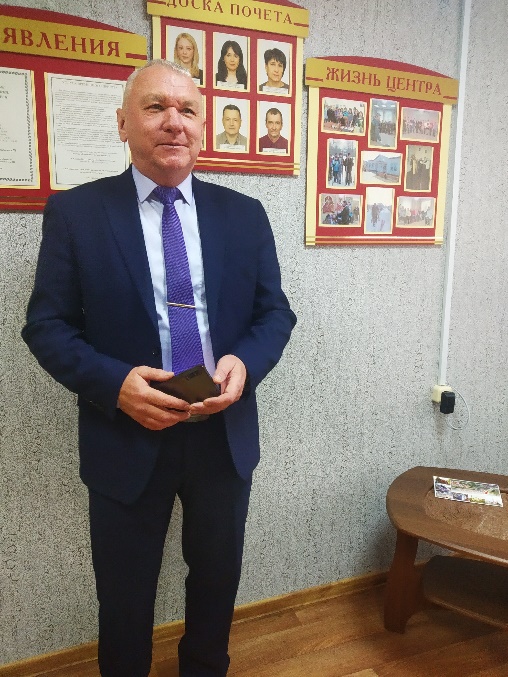 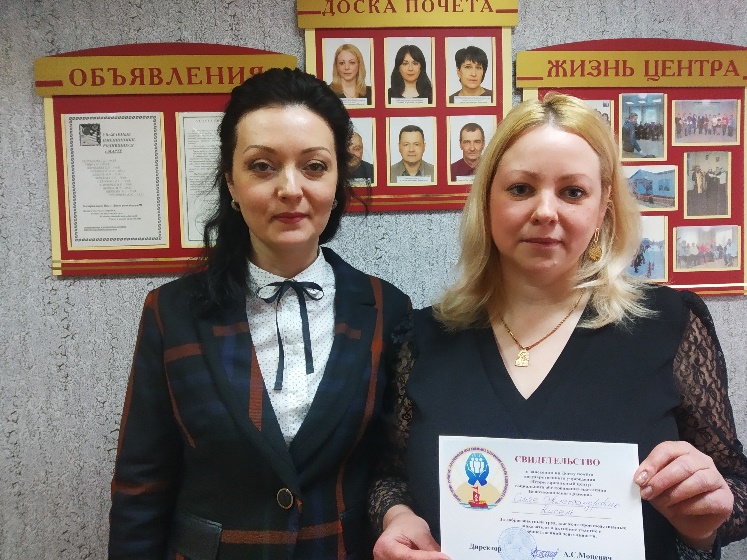 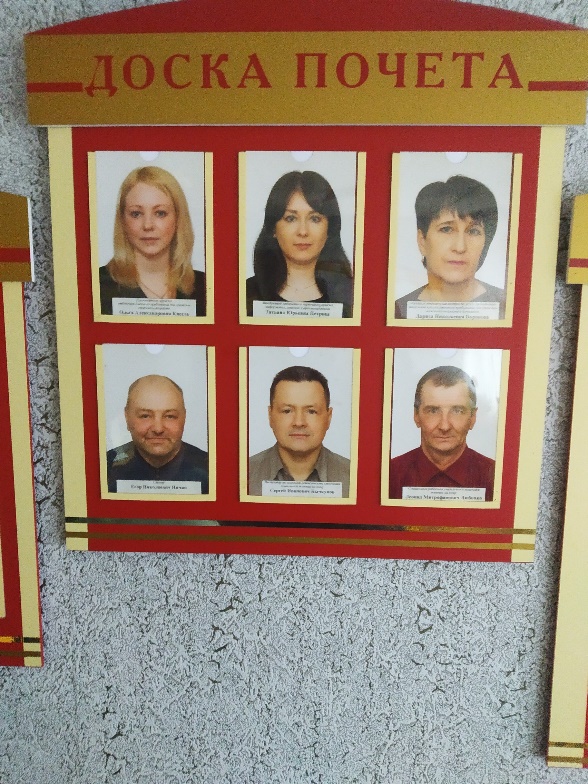 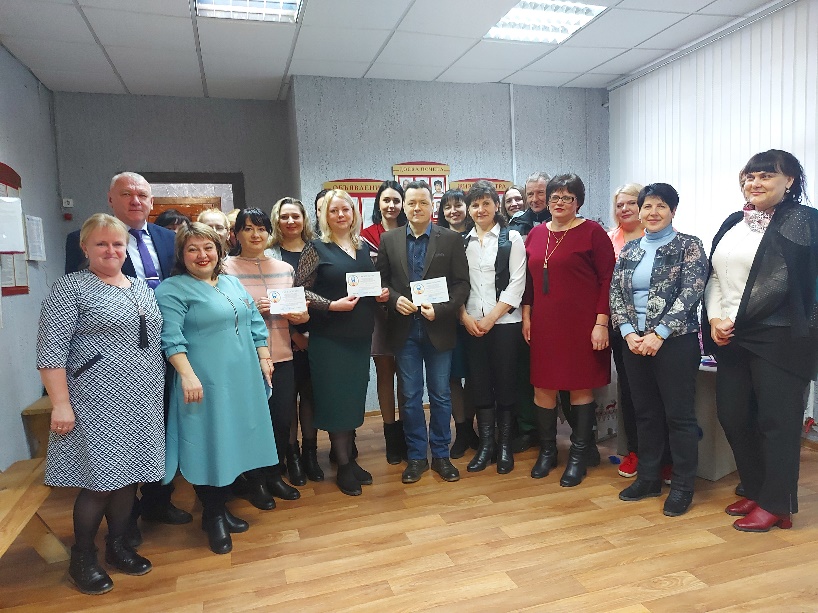 